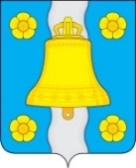 СЕЛЬСКАЯ ДУМАсельского поселения «Село Корекозево»РЕШЕНИЕс.Корекозево  «03» апреля 2023 г.	                                                                               №97В соответствии с частью 4 статьи 15 Федерального закона «Об общих принципах организации местного самоуправления в Российской Федерации», статьями 9, 31, 142.4 Бюджетного кодекса Российской Федерации, Уставом сельского поселения «Село Корекозево», Порядком заключения соглашений между органами местного самоуправления  сельского  поселения «Село Корекозево» и органами местного самоуправления муниципального района «Перемышльский район» о передаче (принятии) осуществления части полномочий по решению вопросов местного значения, утвержденным Решением Сельской Думы сельского поселения «Село Корекозево» от 21.11.2022 года № 79, Сельская Дума сельского поселенияРЕШИЛА:Внести изменения в Решение Сельской Думы сельского поселения «Село Корекозево» от 06 декабря 2022 года №82 «О принятии осуществления полномочий (части полномочий) по решению вопросов местного значения муниципального района «Перемышльский район» дополнив его пунктом 1.6. следующего содержания:«1.6. организация в границах поселения водоотведения населения в пределах полномочий, установленных законодательством Российской Федерации в части аварийно – восстановительных работ на системе водоотведения».2. Осуществлять вышеуказанные полномочия (часть полномочий) за счет межбюджетных трансфертов, предоставляемых из бюджета муниципального района «Перемышльский район».3. Администрации (исполнительно-распорядительный орган) сельского поселения «Село Корекозево» заключить дополнительное соглашение к соглашению от 30.12.2022 года о принятии полномочий по решению вопросов местного значения с Администрацией муниципального района «Перемышльский район».4. Контроль за исполнением настоящего решения возложить на Главу администрации сельского поселения «Село Корекозево».5. Настоящее Решение вступает в силу с момента его подписания и распространяется на правоотношения, возникшие с 01.01.2023 года.Глава сельского поселения                                                                                М.С. БуроваО внесении изменений в решение Сельской Думы сельского поселения «Село Корекозево» от 06 декабря 2022 года № 82 «О принятии осуществления полномочий (части полномочий) по решению вопросов местного значения муниципального района «Перемышльский район»